Масса тела старше 1 годаПримерные формулы от 1 года до 12 лет = 10,5 + 2хп (п- возраст в годах)Старше 12 лет = 5хп – 20 (п- возраст в годах)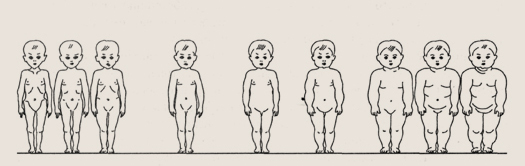 Центильные величины массы тела (кг) мальчиков от рождения до 17 летЦентильные величины массы тела (кг) девочек от рождения до 17 летВозраст310102575759097ЗоныЗоны1 233455671 год8,619,169,169,8511,5811,5812,2812,911 г. 3 мес9,159,639,6310,4612,2812,2812,9213,621 г. 6 мес9,6310,2410,2411,0912,9212,9213,6314,461 г. 9 мес9,9610,6510,6511,5813,5913,5914,3615,192 года10,3811,1611,1612,0514,1814,1814,9115,732 г. 3 мес10,7911,6811,6812,4214,6414,6415,4316,052 г. 6 мес11,2411,9712,8312,8314,9514,9515,8516,532 г. 9 мес11,4312,3613,2813,2815,4815,4816,3417,133 года11,6412,6413,5613,5615,9715,9717,0618,053 Г.6 мес12,3513,5314,4514,4517,0317,0318,3319,164 года12,9614,1115,3115,3117,9417,9419,4820,584 г. 6 мес13,6614,7116,0816,0819,1319,1320,3222,025 лет14,2715,5817,0117,0120,2320,2321,7723,735 лет 6 мес15,0816,5917,8117,8121,5221,5223,0325,196 лет15,8117,518,9918,9922,8722,8724,5627,056 лет 6 мес16,7118,5620,2220,2224,7324,7326,5129.067 лет17,6719,5521,5721,5726,7126,7128,5831,028 лет19,5821,5424,0624,0629,4229,4231,9435,189лет21,5924,5826,5326,5332,5132,5135,6339,2310 лет23,5726,5329,5829,5836,0436,0439,7742,8911 лет25,2727,8431.0631.0638,2738,2742,5845,5512 лет28,8331,0934,4334,4343,8843,8848,7351,2913лет32,5435,5339,5739,5749,5549,5555,9458,6414 лет36,5540,1544,0344,0356,0656,0662,4566,0315лет41,0645,8949,9549,9562,2862,2868,5173,5616 лет48,2252,4756,8256,8269,2969,2974,3280,5917 лет56,4359,5463,8363,8375,6275,6279,2486,22ЦентилиЦентилиВозрастЗ1025759097ЗоныЗоны12З45671 год8,529,219,6611,1211,4411,951 г. 3 мес8,879,6210,1411,6712,2412,771 г. 6 мес9,4110,1410,6712,3412,9613,571 г. 9 мес9,9810,7611,2712,9813,6814,212 года   10,52   10,5211,2211,7613,6414,3514,972 г. 3 мес11,0111,7412,3414,2714,9715,712 г. 6 мес   11,49   11,4912,2112,7614,8115,5616,282 г. 9 мес   11,87   11,8712,6713,2515,3116,0916,993 года   12,33   12,3313,2213,7916,0216,7717,783 г. 6 мес13,0113,8114,4216,8917,7519,024 года   13,86   13,8614,5315,2117,8418,9720,224 г. 6 мес14,5314,5315,2516,0418,9720,5221,785 лет15,1915,1915,8716,7820,1321,6722,975 лет 6 мес15,8615,8616,6717,6521.3422,8724,436 лет16,5216,5217,4118,7522,7124,4426,786 лет 6 мес17,1917,1918,1919,7524,4125,9828,877 лет18,2318,2319,3220,9626,2228,2131,248 лет20,0420,0421,3423,1229,2231,7835,129 лет21,7621,7623,1225,7833;1435,4538,7810 лет23,5623,5625,4528,9236,9539,8744,2511 лет25,7625,7628,1632,1141,5645,7649,4512 лет28,8928,8931,6736,1547,1351,2455,3813лет32,1432,1435,4240,1451,2456,1760,1114 лет35,8935,8939,6844,2455,7660,2264,5615 лет39,1239,1242,6347,5659,0463,9867,7916 лет41,5641,5645,7650,2261,8566,3270,1217 лет43,7843,7847,6851,6762,7867,1170,91